Person—living arrangement, health sector code NExported from METEOR(AIHW's Metadata Online Registry)© Australian Institute of Health and Welfare 2024This product, excluding the AIHW logo, Commonwealth Coat of Arms and any material owned by a third party or protected by a trademark, has been released under a Creative Commons BY 4.0 (CC BY 4.0) licence. Excluded material owned by third parties may include, for example, design and layout, images obtained under licence from third parties and signatures. We have made all reasonable efforts to identify and label material owned by third parties.You may distribute, remix and build on this website’s material but must attribute the AIHW as the copyright holder, in line with our attribution policy. The full terms and conditions of this licence are available at https://creativecommons.org/licenses/by/4.0/.Enquiries relating to copyright should be addressed to info@aihw.gov.au.Enquiries or comments on the METEOR metadata or download should be directed to the METEOR team at meteor@aihw.gov.au.Person—living arrangement, health sector code NIdentifying and definitional attributesIdentifying and definitional attributesMetadata item type:Data ElementShort name:Living arrangementMETEOR identifier:299712Registration status:Health!, Standard 14/06/2005Definition:Whether a person usually resides alone or with others, as represented by a code.Context:Client support needs and clinical setting.Data Element Concept:Person—living arrangement Value Domain:Living arrangement health sector code NValue domain attributesValue domain attributesValue domain attributesRepresentational attributesRepresentational attributesRepresentational attributesRepresentation class:CodeCodeData type:NumberNumberFormat:NNMaximum character length:11ValueMeaningPermissible values:1Lives alone2Lives with othersSupplementary values:9
 Not stated/inadequately described
 Data element attributes Data element attributes Collection and usage attributesCollection and usage attributesCollection methods:This item does not seek to describe the quality of the arrangements but merely the fact of the arrangement. It is recognised that this item may change on a number of occasions during the course of an episode of care.Comments:Whether or not a person lives alone is a significant determinant of risk.Living alone may preclude certain treatment approaches (e.g. home dialysis for end-stage renal disease). Social isolation has also been shown to have a negative impact on prognosis in males with known coronary artery disease with several studies suggesting increased mortality rates in those living alone or with no confidant.Source and reference attributesSource and reference attributesSubmitting organisation:Cardiovascular Data Working GroupRelational attributesRelational attributesRelated metadata references:Is re-engineered from  Living arrangement, version 1, DE, NHDD, NHIMG, Superseded 01/03/2005.pdf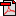  (15.0 KB)No registration statusImplementation in Data Set Specifications:AROC inpatient data set specificationHealth!, Recorded 18/07/2007Implementation start date: 01/06/2007
DSS specific information: This data element is collected twice. Once to identify the persons living arrangement prior to admission for an episode of admitted patient care and once to identify the persons living arrangements after the end of admitted patient care.

Cardiovascular disease (clinical) DSSHealth!, Superseded 15/02/2006
Cardiovascular disease (clinical) DSSHealth!, Superseded 04/07/2007
Cardiovascular disease (clinical) DSSHealth!, Superseded 22/12/2009
Cardiovascular disease (clinical) DSSHealth!, Superseded 01/09/2012
Cardiovascular disease (clinical) NBPDSHealth!, Superseded 17/10/2018
Cardiovascular disease (clinical) NBPDS Health!, Standard 17/10/2018
Community-based palliative care client DSSHealth!, Recorded 13/05/2008